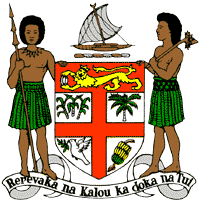 PERMANENT MISSION OF THE REPUBLIC OF FIJI TO THE UNITED NATIONSOFFICE AND OTHER INTERNATIONAL ORGANISATIONS AT GENEVA37TH SESSION OF THE UPR WORKING GROUP [Australia]Fiji warmly welcomes the delegation of Australia and commends Australia for its steadfast commitment to the UN human rights machinery, including through its financial contributions to the OHCHR and its dedication, service  and leadership as a member of the Human Rights Council for the term 2018-2020. Fiji offers the following recommendations: Intensify efforts to develop and strengthen the necessary legislative frameworks that address cross-sectoral environmental challenges, including climate change and disaster risk reduction frameworks, and ensure the full and meaningful participation of wide diverse groups including but not limited to women, children, persons with disabilities, elderly persons and Aboriginal and Torres Strait Islander communities, in its implementation; andStrengthen asylum processes and border management policies to ensure that they fully comply with Australia’s international obligations, including the principle of non-refoulement.I thank you. 